Liebe Schülerinnen und Schüler!Dies ist das Hilfeheft zur Station . Ihr könnt es nutzen, wenn ihr bei einer Aufgabe Schwierigkeiten habt.Falls es mehrere Hinweise zu einer Aufgabe gibt, dann könnt ihr dies am Pfeil  erkennen. Benutzt bitte immer nur so viele Hilfestellungen, wie ihr benötigt, um selbst weiterzukommen.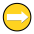 Viel Erfolg!Das Mathematik-Labor-TeamInhaltsverzeichnisHilfe zu 	SeiteAufgabenteil 1.2	3Aufgabenteil 1.3	5Aufgabenteil 1.4	.7Aufgabenteil 2.1	…9Aufgabenteil 2.2	…11Aufgabenteil 2.3	…15Aufgabenteil 2.4	…21Aufgabenteil 3.1	23Aufgabenteil 3.3…………………………………..27Aufgabenteil 4.1…………………………………..33Aufgabenteil 4.2…………………………………..35Aufgabenteil 4.3…………………………………..37Aufgabenteil 4.4…………………………………..47Aufgabenteil 5.2………………………………….49Aufgabe 1.4 Ein möglicher Anfang könnte so aussehen: 2 + a + 2 + g + …Aufgabe 2.1Folgende Satzteile könnt ihr verwenden um zu erklären was in der Simulation dargestellt wirdFaktorKlammern auflösenAusmultiplizieren1. und 2. SummandAufgabe 2.2 Schaut euch erneut das Video an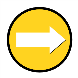 Die Umformung lautet:Aufgabe 2.3Beachtet bei dieser Aufgabe, dass das Gelände verkürzt werden soll.Der Term hat die Form:		      )Aufgabe 2.4Die Umformung lautet:Aufgabe 3.1 Markiert euch zunächst alle wichtigen Angaben im Text. Beachtet, dass die Strecke a von Montag bis Freitag jeden Tag 10 Mal gefahren wird. Samstag und Sonntag fährt die Bahn die Strecken a und b jeweils 10 Mal Aufgabe 3.3Für diese Aufgabe müsst ihr euer Ergebnis aus Aufgabe 3.2 verwenden. Pro Meter kostet der Sprit 0,1 ct. Nun müsst ihr dies für eure Länge des Weges berechnen. Aufgabe 4.1Die erste Klammer beschreibt die eine Seite des Rechtecks, die zweite Klammer die andere Seite des Rechtecks.Aufgabe 4.2Schaut euch die Simulation erneut an und setzt für die Farben folgende Zahlen beziehungsweise Variablen ein:rot = 4gelb = ablau = bgrün = 2Aufgabe 4.3 Die Seite der Bühne, die parallel zur Seite 4 + a ist, ist um 2 Meter kürzer, als diese. 4 + a – 2 = …Die Seite der Bühne, die parallel zur Seite b + 2 ist, ist um 4 Meter kürzer, als diese. b + 2 – 42 + aBAufgabe 4.4 Schaut euch die Simulation erneut an und setzt für die Farben folgende Zahlen beziehungsweise Variablen ein:rot = 2gelb = ablau = bgrün = -1Aufgabe 5.1 Wie ihr sicherlich gemerkt habt, ist der Term ziemlich umfangreich. Versucht diesen in kleineren Schritten zusammenzufassen. Unter anderem kann es hilfreich sein gleiche Variablen in der gleichen Farbe zu markieren. Mathematik-Labor „Mathe ist mehr“
RPTU Kaiserslautern-LandauInstitut für MathematikDidaktik der Mathematik (Sekundarstufen)Fortstraße 776829 Landau
https://mathe-labor.deZusammengestellt von: Maya Carstensen, Melina Hellbrück und Nathalie TrauthBetreut von:Variante Veröffentlicht am:25.02.2018Station„“Teil Hilfeheft